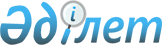 Об утверждении перечня интернет-ресурсов и информационных систем, интегрируемых с системой информационного обмена правоохранительных, специальных государственных и иных органовПостановление Правительства Республики Казахстан от 14 марта 2016 года № 137.
      В соответствии с пунктом 1 статьи 16-1 Закона Республики Казахстан от 22 декабря 2003 года "О государственной правовой статистике и специальных учетах" Правительство Республики Казахстан ПОСТАНОВЛЯЕТ:
      1. Утвердить прилагаемый перечень интернет-ресурсов и информационных систем, интегрируемых с системой информационного обмена правоохранительных, специальных государственных и иных органов.
      2. Настоящее постановление вводится в действие по истечении десяти календарных дней после дня его первого официального опубликования. Перечень
интернет-ресурсов и информационных систем, интегрируемых
с системой информационного обмена правоохранительных,
специальных государственных и иных органов
      Сноска. Перечень с изменениями, внесенными постановлениями Правительства РК от 16.06.2016 № 353; от 27.10.2016 № 628; от 26.03.2019 № 142; от 10.07.2019 № 497; от 12.07.2019 № 501; от 13.12.2019 № 925; от 19.08.2022 № 581.
      Примечание:
      Доступ к сведениям, составляющим охраняемую законами тайну, предоставляется в установленном законодательными актами порядке.
      * – передача сведений будет осуществляться после реализации и официального ввода в эксплуатацию сервиса информационного взаимодействия, предоставление доступа пользователя и использование сведений правомерно только после нормативного закрепления информационного взаимодействия оператора системы информационного обмена правоохранительных, специальных государственных и иных органов и владельца информационной системы в рамках совместных приказов (соглашений, меморандумов);
      ** – при условии наличия доступа управлений (отделов) по делам обороны к интеграционному шлюзу мобилизационных ресурсов, а также совместных приказов Министерства обороны Республики Казахстан и Генеральной прокуратуры Республики Казахстан по взаимодействию информационных систем.
					© 2012. РГП на ПХВ «Институт законодательства и правовой информации Республики Казахстан» Министерства юстиции Республики Казахстан
				
      Премьер-МинистрРеспублики Казахстан

К. Масимов
Утвержден
постановлением Правительства
Республики Казахстан
от 14 марта 2016 года № 137
№
п/п

Наименование информационной системы и интернет-ресурса

Электронные информационные ресурсы

Владелец информационной системы и интернет-ресурса

1

2

3

4

1.
"Информационная система судебных органов"
о судебных делах по физическим и юридическим лицам
Департамент по обеспечению деятельности местных судов при Верховном Суде Республики Казахстан (аппарат Верховного Суда Республики Казахстан)
2.
"Специальные учеты"
об осуществлении розыска преступников
Комитет по правовой статистике и специальным учетам Генеральной прокуратуры Республики Казахстан
2.
"Специальные учеты"
о физических и юридических лицах, розыскные карточки (примерный возраст, пол, национальная принадлежность), о неопознанных трупах, неизвестных больных и детях
Комитет по правовой статистике и специальным учетам Генеральной прокуратуры Республики Казахстан
2.
"Специальные учеты"
запрос-требование
Комитет по правовой статистике и специальным учетам Генеральной прокуратуры Республики Казахстан
2.
"Специальные учеты"
в отношении государственных служащих; лиц, претендующих на поступление на государственную службу
Комитет по правовой статистике и специальным учетам Генеральной прокуратуры Республики Казахстан
2.
"Специальные учеты"
о проверках государственных органов
Комитет по правовой статистике и специальным учетам Генеральной прокуратуры Республики Казахстан
2.
"Специальные учеты"
об осуществлении розыска без вести пропавших
Комитет по правовой статистике и специальным учетам Генеральной прокуратуры Республики Казахстан
2.
"Специальные учеты"
об административных правонарушениях иностранных граждан и уведомления о них
Комитет по правовой статистике и специальным учетам Генеральной прокуратуры Республики Казахстан
2.
"Специальные учеты"
о мониторинге и контроле исполнения решений судов по выдворению иностранных граждан с территории Республики Казахстан
Комитет по правовой статистике и специальным учетам Генеральной прокуратуры Республики Казахстан
2.
"Специальные учеты"
о должниках и ответчиках
Комитет по правовой статистике и специальным учетам Генеральной прокуратуры Республики Казахстан
3.
"Единая унифицированная статистическая система"
по уголовным делам
Комитет по правовой статистике и специальным учетам Генеральной прокуратуры Республики Казахстан
3.
"Единая унифицированная статистическая система"
по уголовным делам на предмет определения прав доступа к системе информационного обмена правоохранительных, специальных государственных и иных органов
Комитет по правовой статистике и специальным учетам Генеральной прокуратуры Республики Казахстан
3.
"Единая унифицированная статистическая система"
о рассмотрении дела в суде (судебная карточка на дело)
Комитет по правовой статистике и специальным учетам Генеральной прокуратуры Республики Казахстан
3.
"Единая унифицированная статистическая система"
о дорожно-транспортных происшествиях
Комитет по правовой статистике и специальным учетам Генеральной прокуратуры Республики Казахстан
3.
"Единая унифицированная статистическая система"
о вынесенных решениях судов о признании в качестве недобросовестных участников государственных закупок
Комитет по правовой статистике и специальным учетам Генеральной прокуратуры Республики Казахстан
4.
"Единый учет обращений лиц"
о зарегистрированных обращениях физических и юридических лиц
Комитет по правовой статистике и специальным учетам Генеральной прокуратуры Республики Казахстан
5.
"Беркут"
о пересечении Государственной границы гражданами Республики Казахстан
Комитет национальной безопасности Республики Казахстан
5.
"Беркут"
о пересечении Государственной границы иностранными гражданами
Комитет национальной безопасности Республики Казахстан
6.
"Интегрированный банк данных"
о транспортных средствах, зарегистрированных в органах внутренних дел
Министерство внутренних дел Республики Казахстан
6.
"Интегрированный банк данных"
о зарегистрированном в органах внутренних дел оружии и его владельце, а также оружии, которое находится на реализации в специализированных магазинах по торговле оружием
Министерство внутренних дел Республики Казахстан
6.
"Интегрированный банк данных"
о криминальном автотранспорте, зарегистрированном в органах внутренних дел*
Министерство внутренних дел Республики Казахстан
6.
"Интегрированный банк данных"
о криминальном оружии, зарегистрированном в органах внутренних дел*
Министерство внутренних дел Республики Казахстан
6.
"Интегрированный банк данных"
о лицах, получивших водительские удостоверения на право управления транспортным средством в органах внутренних дел
Министерство внутренних дел Республики Казахстан
7.
"Контроль"
об административных правонарушениях в сфере охраны общественного порядка и обеспечения дорожной безопасности
Министерство внутренних дел Республики Казахстан
8.
"Система документирования населения"
о физическом лице и документах, удостоверяющих личность, об адресе регистрации лица и фотографии
Министерство внутренних дел Республики Казахстан
8.
"Система документирования населения"
о родителях и несовершеннолетних детях*
Министерство внутренних дел Республики Казахстан
9.
"Миграционная полиция"
о регистрации иностранцев, временно прибывающих в Республику Казахстан*
Министерство внутренних дел Республики Казахстан
9.
"Миграционная полиция"
о разрешении иностранцам на осуществление трудовой деятельности у физических лиц*
Министерство внутренних дел Республики Казахстан
9.
"Миграционная полиция"
о регистрации и выдаче разрешения иностранцам и лицам без гражданства на постоянное местожительство в Республике Казахстан*
Министерство внутренних дел Республики Казахстан
9.
"Миграционная полиция"
о регистрации приема и выхода из гражданства Республики Казахстан*
Министерство внутренних дел Республики Казахстан
9.
"Миграционная полиция"
о выданных пропусках на въезд в пограничную зону иностранцам и лицам без гражданства*
Министерство внутренних дел Республики Казахстан
10.
"Сервисный центр"
наложение/снятие обременения на транспортное средство*
Министерство внутренних дел Республики Казахстан
11.
"Е-қызмет"
о государственных служащих Республики Казахстан
Агентство Республики Казахстан по делам государственной службы
12.
"Централизованная база данных лиц, имеющих инвалидность"
о подтверждении инвалидности
Министерство здравоохранения и социального развития Республики Казахстан
13.
"Социальная помощь: государственные детские пособия, адресная социальная помощь и жилищная помощь"
о социальной помощи
Министерство здравоохранения и социального развития Республики Казахстан
14.
"Рынок труда"
о занятости
Министерство здравоохранения и социального развития Республики Казахстан
15.
"Электронный регистр диспансерных больных"
о диспансерном учете физического лица (о факте состояния лица на учете у психиатра или нарколога)*
Министерство здравоохранения и социального развития Республики Казахстан
16.
"Государственная база данных "Е-лицензирование"
о субъекте (физическому или юридическому лицу), о лицензии (номер, вид)
Министерство по инвестициям и развитию Республики Казахстан
17.
"Экспресс-3"
о проданных и возвращенных проездных документах на железнодорожный транспорт
Министерство по инвестициям и развитию Республики Казахстан
18.
"Единая информационная система обязательного технического осмотра (ЕИС "ТЕХОСМОТР")"
о прохождении технического осмотра автотранспортных средств
Министерство по инвестициям и развитию Республики Казахстан
19.
"Интегрированная информационная система центров обслуживания населения"
о полученных физическими и юридическими лицами услугах в центрах облуживания населения
Министерство цифрового развития, инноваций и аэрокосмической промышленности Республики Казахстан
20.
"Информационно-аналитическая система транспортной базы данных и мониторинга динамики безопасности перевозок"
о железнодорожных транспортных средствах, их владельцах
Комитет транспорта Министерства по инвестициям и развитию Республики Казахстан
20.
"Информационно-аналитическая система транспортной базы данных и мониторинга динамики безопасности перевозок"
о речных и маломерных судах, их владельцах
Комитет транспорта Министерства по инвестициям и развитию Республики Казахстан
21.
"Государственный земельный кадастр"
о земельных участках и их характеристиках
Комитет по делам строительства, жилищно-коммунального хозяйства и управления земельными ресурсами Министерства национальной экономики Республики Казахстан
222.
"Электронная база данных по мониторингу деятельности монополистов"
о субъектах естественных монополий в Республике Казахстан
Комитет по регулированию естественных монополий Министерства национальной экономики Республики Казахстан
23.
"Единая система управления высшим образованием"
о студентах и выпускниках организаций высшего и (или) послевузовского образования Республики Казахстан
Министерство науки и высшего образования Республики Казахстан
24.
"Воинский учет военнообязанных и призывников"
о военнообязанных и призывниках**
Министерство обороны Республики Казахстан
25.
"E-Аgriculture"
о технике сельскохозяйственного назначения, их владельцах
Министерство сельского хозяйства Республики Казахстан
26.
"е-Минфин"
о государственных закупках
Министерство финансов Республики Казахстан
26.
"е-Минфин"
о выплатах из бюджета*
Комитет казначейства Министерства финансов Республики Казахстан
26.
"е-Минфин"
о поступлениях в государственный бюджет
Комитет казначейства Министерства финансов Республики Казахстан
27.
"Единое хранилище данных"
о зарегистрированных плательщиках налогов
Комитет государственных доходов Министерства финансов Республики Казахстан
27.
"Единое хранилище данных"
о задолженности по налогам за период
Комитет государственных доходов Министерства финансов Республики Казахстан
27.
"Единое хранилище данных"
о встречных проверках
Комитет государственных доходов Министерства финансов Республики Казахстан
27.
"Единое хранилище данных"
о плательщиках налогов на добавленную стоимость
Комитет государственных доходов Министерства финансов Республики Казахстан
27.
"Единое хранилище данных"
о системе обработки налоговой отчетности
Комитет государственных доходов Министерства финансов Республики Казахстан
27.
"Единое хранилище данных"
о контрагентах
Комитет государственных доходов Министерства финансов Республики Казахстан
27.
"Единое хранилище данных"
о декларациях по производству и обороту этилового спирта и/или виноматериала
Комитет государственных доходов Министерства финансов Республики Казахстан
27.
"Единое хранилище данных"
о декларациях по производству и обороту алкогольной продукции
Комитет государственных доходов Министерства финансов Республики Казахстан
27.
"Единое хранилище данных"
о декларациях по обороту алкогольной продукции
Комитет государственных доходов Министерства финансов Республики Казахстан
27.
"Единое хранилище данных"
о декларациях по нефтепродуктам (2-ой версии)
Комитет государственных доходов Министерства финансов Республики Казахстан
27.
"Единое хранилище данных"
о декларациях по нефтепродуктам (3-ей версии)
Комитет государственных доходов Министерства финансов Республики Казахстан
27.
"Единое хранилище данных"
о декларациях по индивидуальному подоходному налогу и имуществу
Комитет государственных доходов Министерства финансов Республики Казахстан
28.
"Таможенная автоматизированная информационная система"
о пассажирских таможенных декларациях
Комитет государственных доходов Министерства финансов Республики Казахстан
28.
"Таможенная автоматизированная информационная система"
о декларациях на транспортное средство
Комитет государственных доходов Министерства финансов Республики Казахстан
29.
"Таможенная автоматизированная информационная система 2"
об участниках внешнеэкономической деятельности
Комитет государственных доходов Министерства финансов Республики Казахстан
30.
"Единая государственная система управления недропользованием Республики Казахстан"
о контрактах на недропользование (углеводородное сырье и твердые полезные ископаемые, в части урана и угля)
Министерство энергетики Республики Казахстан
(за сведения ответственно Министерство энергетики Республики Казахстан)
30.
"Единая государственная система управления недропользованием Республики Казахстан"
о контрактах на недропользование (твердые полезные ископаемые и подземные воды, за исключением урана и угля)
Министерство энергетики Республики Казахстан
(за сведения ответственно Министерство по инвестициям и развитию Республики Казахстан)
31.
"Автоматизированная информационная система органов исполнительного производства"
об исполнении судебных актов (карточки формы 4.0, карточки по учету исполнительного документа 4.1, карточки о движении исполнительного документа и результатах его исполнения)
Министерство юстиции Республики Казахстан
32.
"Государственная база данных "Физические лица"
о физическом лице и документах, удостоверяющих личность, об адресе прописки лица
Министерство юстиции Республики Казахстан
32.
"Государственная база данных "Физические лица"
об актах гражданского состояния физических лиц
Министерство юстиции Республики Казахстан
33.
"Государственная база данных "Юридические лица"
о юридическом лице
Министерство юстиции Республики Казахстан
33.
"Государственная база данных "Юридические лица"
наложение/снятие обременения на регистрационные действия юридического лица
Министерство юстиции Республики Казахстан
33.
"Государственная база данных "Юридические лица"
наложение/снятие обременения на долю участника в юридическом лице
Министерство юстиции Республики Казахстан
34.
"Государственная база данных "Регистр недвижимости"
об объектах недвижимости и правообладании на объект, включая исторические данные
Министерство юстиции Республики Казахстан
34.
"Государственная база данных "Регистр недвижимости"
наложение/снятие запрета на операции с объектами недвижимости
Министерство юстиции Республики Казахстан
35.
"Государственный центр выплаты пенсий"
о месте работы (работодателе) и выплатах (пенсионные, пенсия и отчисления и пр.) за определенный период времени
Республиканское государственное казенное предприятие "Государственный центр по выплате пенсий"
36.
"Иностранная рабочая сила"
о привлечении иностранной рабочей силы
Республиканское государственное казенное предприятие "Государственный центр по выплате пенсий"
37.
"Казахтелеком"
об абонентах телефонной сети
акционерное общество "Казахтелеком"
38.
"Е-нотариат"
о нотариусах и совершенных нотариальных действиях
акционерное общество "Национальные информационные технологии"
(за сведения ответственно Министерство юстиции Республики Казахстан
39.
Информационные системы авиакомпаний
об оформленных и (или) забронированных билетах*
Комитет гражданской авиации Министерства по инвестициям и развитию Республики Казахстан
40.
Информационные системы банков второго уровня
о банковских операциях*
банки второго уровня